	Press Release	Softing IndustrialSofting’s mobilLink Power interface can now be used with Emerson’s AMS Instrument InspectorHaar, September 30, 2021 – mobiLink Power, Softing’s multiprotocol interface for commissioning and maintenance of field devices in process automation can now be used with Emerson’s AMS Instrument Inspector to access Foundation Fieldbus devices. mobiLink Power simplifies mobile access to field devices for process industry operators and supports the three most used communication protocols: HART, Foundation Fieldbus (FF) and PROFIBUS PA. It has an integrated power supply which eliminates the need for additional components during use in workbench applications. A FDI CommServer (Field Device Integration Communication Server) is now available for mobiLink Power, making it fit for accessing Foundation Fieldbus (FF) devices with Emerson’s AMS Instrument Inspector. AMS Instrument Inspector continues Emerson’s commitment to openness and support for the latest device protocol standards by delivering a PC-based HART and Foundation Fieldbus host using FDI technology. AMS Instrument Inspector provides a simple device integration solution that allows users to easily perform basic device configuration tasks. The uniform FDI standard solves the problem of integrating field devices with the multitude of networks, operating systems, and control systems used in the process industries. FDI offers a future-proof solution for uniform device integration for all control systems, field devices and protocols.According to Greg Rome, product manager in Emerson’s Reliability Solutions business, “Emerson is excited to offer a RoHS-compliant Foundation Fieldbus solution through integration of Softing’s mobiLink Power, which uses FDI technology.”“By enabling mobiLink Power to be used with AMS Instrument Inspector, we are continuing our commitment to provide users with maximum flexibility in accessing field devices," says Thomas Hilz, VP Strategic Accounts at Softing.##No. of characters / words: approx. 1,935/270Image:Download 300 dpiDownload 72 dpiCaption: The mobilLink interface for field devices can now be used with Emerson’s AMS Instrument Inspector 
(Source: Softing Industrial)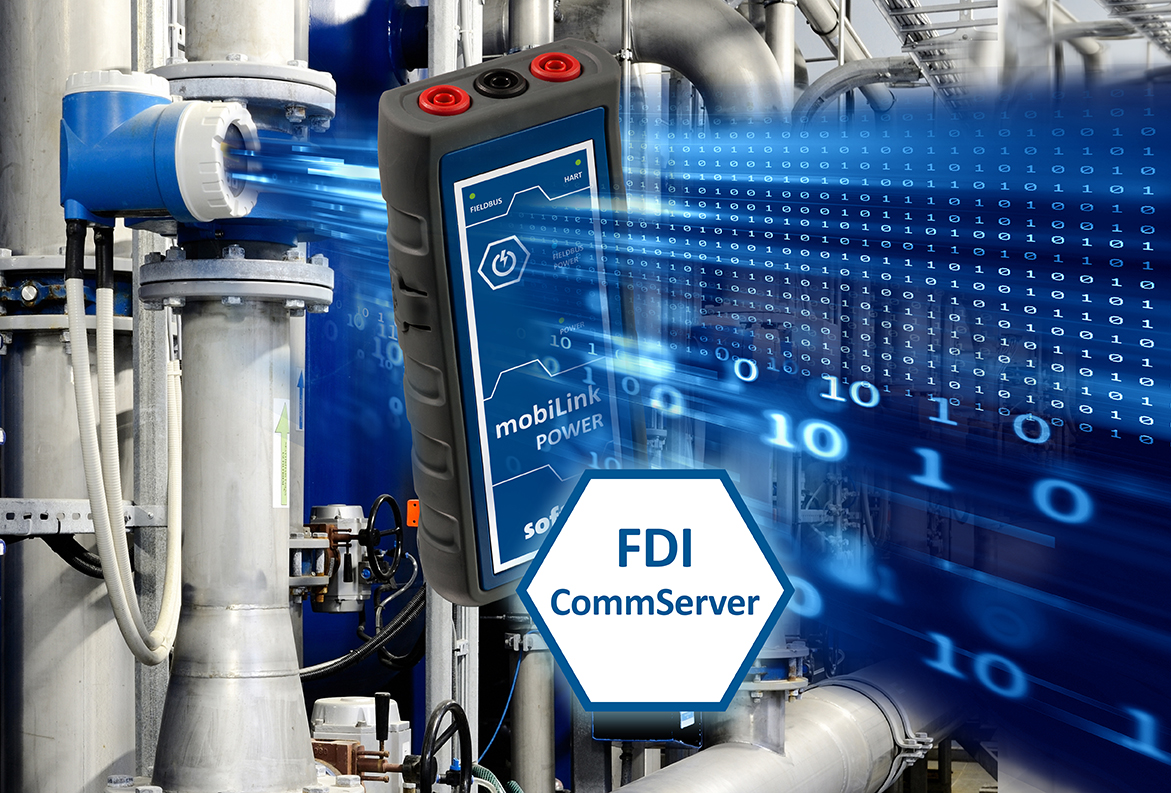 About Softing IndustrialSofting connects disparate automation components to feed data from the shop floor to the cloud for control and analytics. The company's products enable communications networks to be monitored and diagnosed to ensure a reliable flow of data, thereby creating the basis for optimizing production processes. For more information, please visit the Softing Website. For more information about Emerson, visit Emerson.com.Press Contact:Stephanie Widder Marketing Communications SpecialistSofting Industrial Automation GmbH Richard-Reitzner-Allee 685540 HaarPhone: +49-(0)89-45656-365Email: stephanie.widder@softing.com